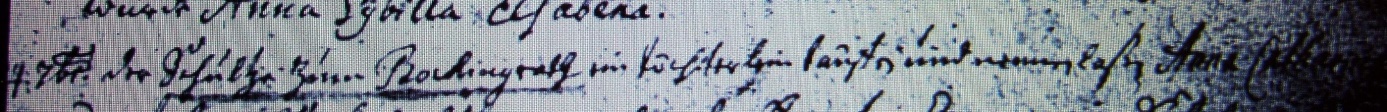 Kirchenbuch Heeren 1732; ARCHION-Bild 53 in „Taufen 1716 - 1771“Abschrift:„4. (?) 7br. (September, KJK) der Schultze zum Bockingroth ein Töchterlein taufen und nennen lassen Anna Catharina“: